Atividades Domiciliar – Distanciamento social Covid-19Atividade de Música Professor: RômuloPeríodo :  2ª semana de Julho 2020- 1 horaPossibilitar a interação com a música clássica através de composições de Beethoven e BachApreciar as músicas: Nona sinfonia de Beethoven e Tocata e Fuga de BachMúsica ClássicaBachJohann Sebastian Bach nasceu na Alemanha em 31 de março 1685, no seio de uma família de músicos. Após a morte de seus pais, foi viver e estudar com o irmão, Christophe, dezesseis anos mais velho que ele, então organista de Ohrdruf, cidade onde viviam. Ao lado do irmão, Bach aprendeu a tocar e a compor. Em 1703, Bach conseguiu o posto de organista em Arnstadt, graças ao seu talento precoce. Bach é conhecido como o pai da música e um dos mais importantes compositores da história da música ocidental.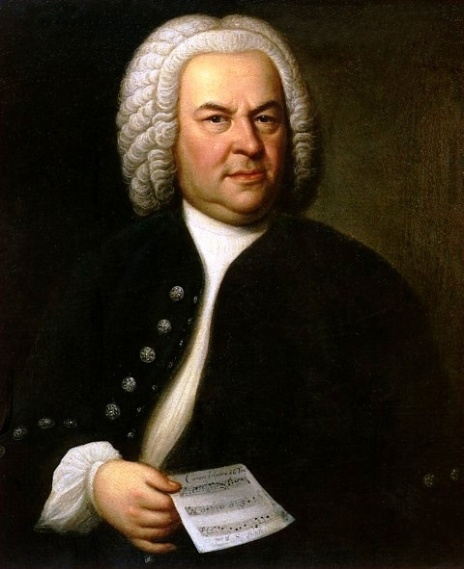                                       Bach (1685-1750). Vamos ouvir a Música de Bach.Tocata e Fuga de Sebastian Bach http://www.youtube.com/watch?v=ipzR9bhei_o Agora respondam no caderno: Que tipo de música é essa e acabaram de ouvir?Você já ouviu música clássica antes?O que você imaginou ouvindo essa música?E o que sentiu?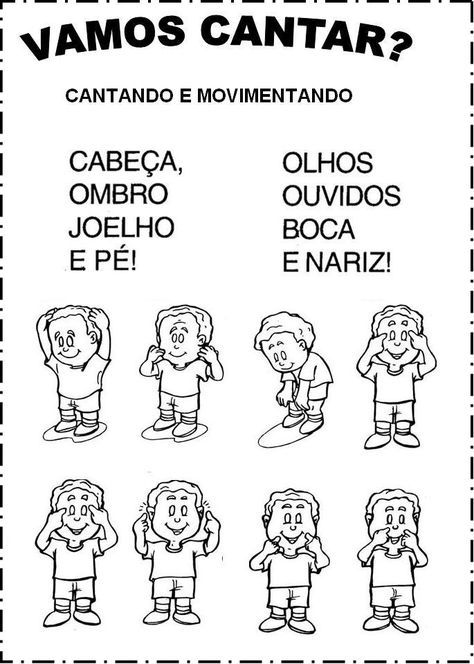 Atividades Domiciliar – Distanciamento social Covid-19Atividade de Música Professor: RômuloPeríodo: 3ª semana de Julho 2020- 1 horaExperimentar atividades rítmicas Introduzir atividades com música e movimento de forma lúdicaEstimular a imaginação e a criatividade.Dança da Laranja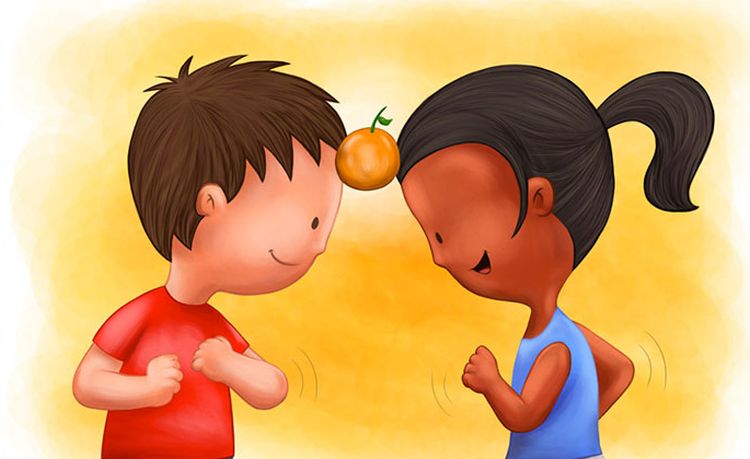 Formam-se os pares para dança, depois coloca ima laranja apoiada entre a testa dos dois integrantes de cada par.Os pares devem dançar procurando evitar que a laranja caia, não pode usar as mãos para manter o equilíbrio.A música escolhia é: Cabeça, Ombro joelho e Pé. https://www.youtube.com/watch?v=vDee2bF8Xls